13.02.2022г прошли городские соревнования по Лыжным гонкам среди школьников, студентов, взрослых. Кох Эрик 3-место Самат Исмагилович - 3 место  среди взрослых.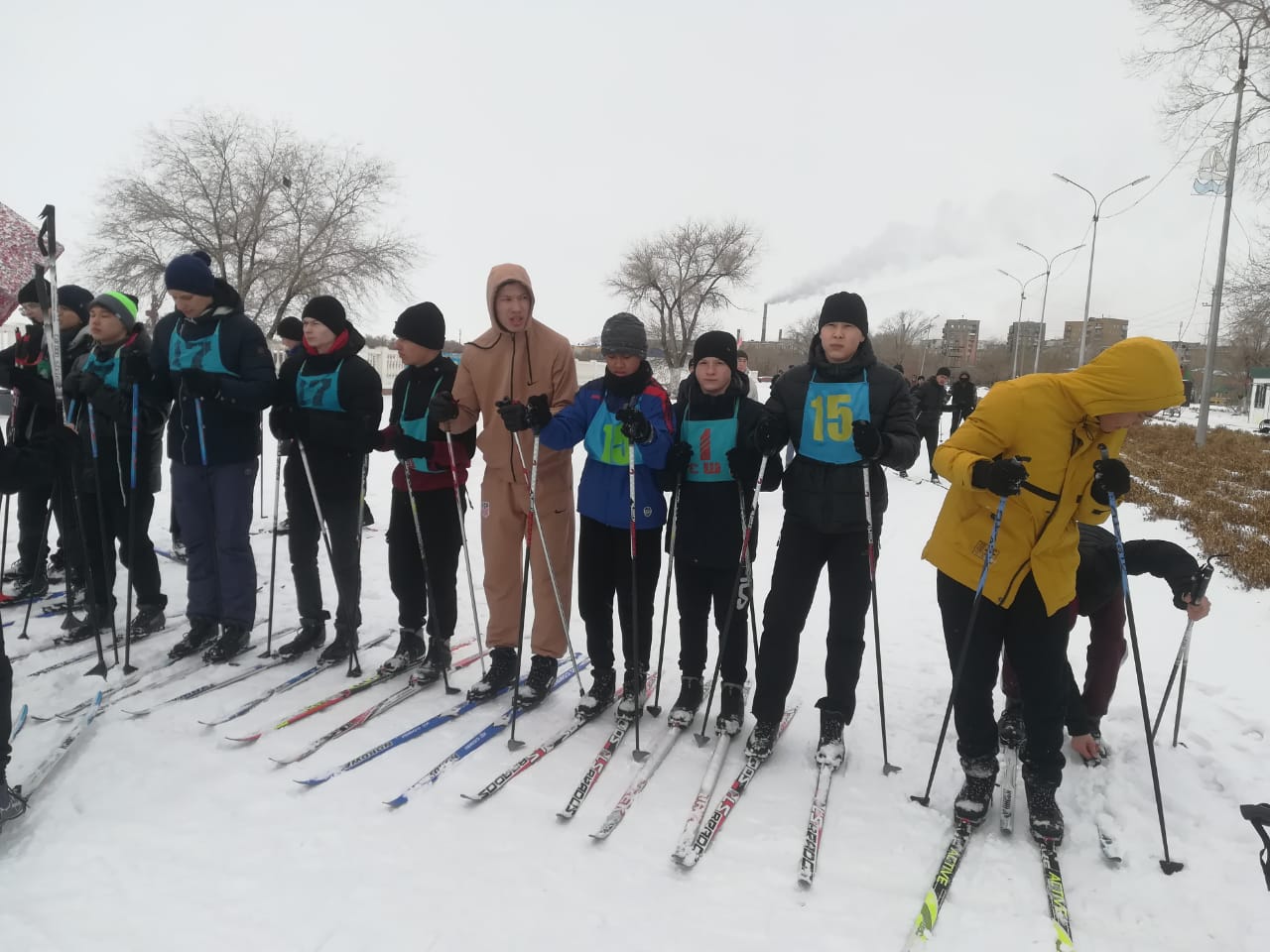 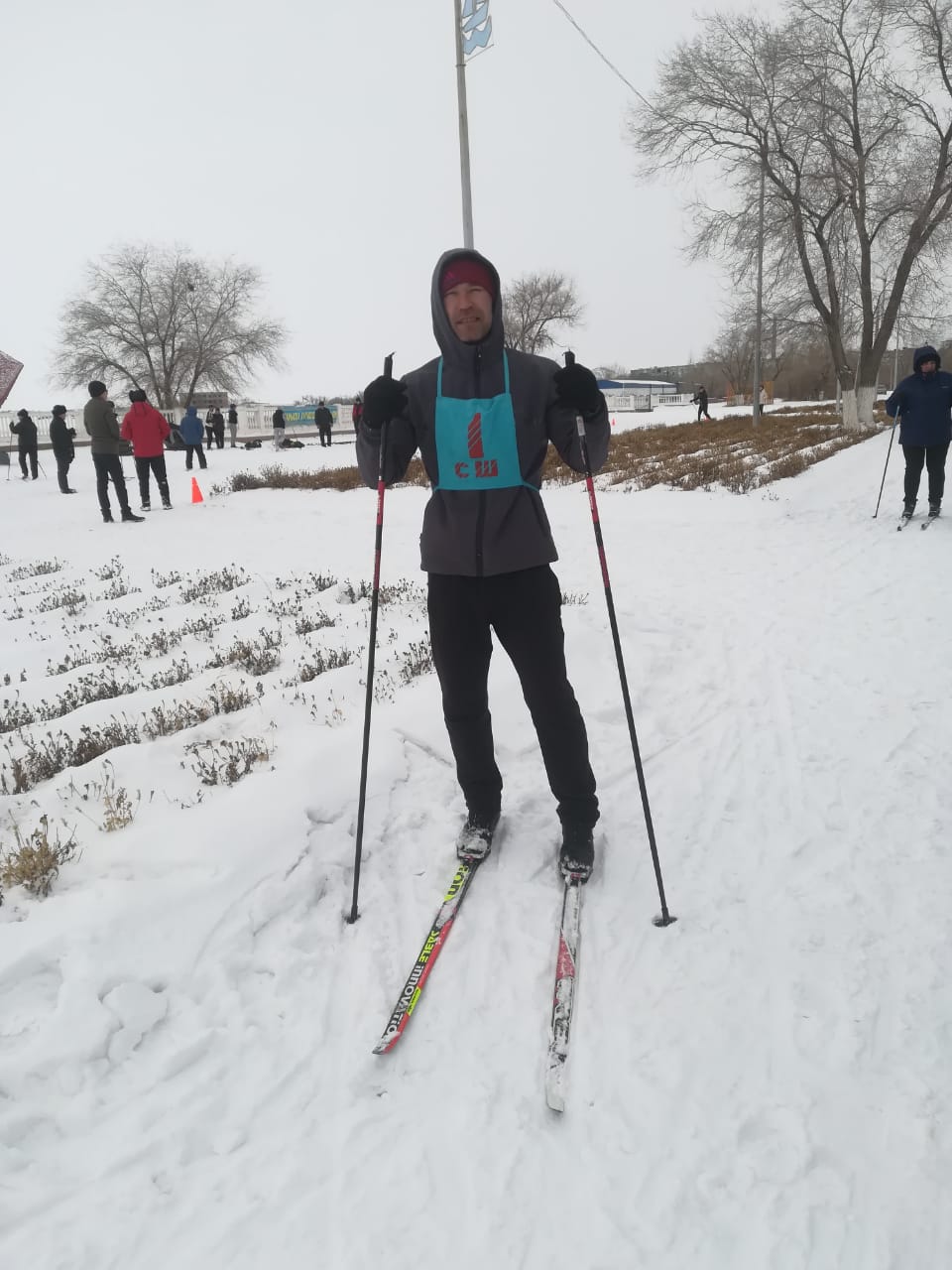 